МИНИСТЕРСТВО ОБРАЗОВАНИЯ И НАУКИ
РОССИЙСКОЙ ФЕДЕРАЦИИ(МИНОБРНАУКИ РОССИИ)П Р И К А З Регистрационный № 19707 от 04 февраля 2011 г.О внесении изменений в федеральный государственный образовательный стандарт начального общего образования, утверждённый приказом Министерства образования и науки Российской Федерацииот 6 октября 2009 г. № 373В соответствии с пунктом 5.2.7 Положения о Министерстве образования и науки Российской Федерации, утвержденного постановлением Правительства Российской Федерации от 15 мая 2007 г. № 337 (Собрание законодательства Российской Федерации, 2010, № 21, ст. 2603; № 26, ст. 3350), пунктом 7 Правил разработки и утверждения федеральных государственных образовательных стандартов, утвержденных постановлением Правительства Российской Федерации от 24 февраля 2009 г. № 142 (Собрание законодательства Российской Федерации, 2009, № 9, ст. 1110), приказываю:Утвердить прилагаемые изменения, которые вносятся в федеральный государственный образовательный стандарт начального общего образования, утверждённый приказом Министерства образования и науки Российской Федерации от 6 октября 2009 г. № 373 (зарегистрирован Министерством  юстиции  Российской Федерации  22 декабря 2009 г., регистрационный № 15785).Министр                                                                                                       А.А. ФурсенкоПриложениеИЗМЕНЕНИЯ,которые вносятся в федеральный государственный образовательный стандарт начального общего образования, утверждённый приказом Министерства образования и науки Российской Федерации от 6 октября 2009 г. № 373Пункт 16 изложить в следующей редакции:«16. Основная образовательная программа начального общего образования реализуется образовательным учреждением через учебный план и внеурочную деятельность.Внеурочная деятельность организуется по направлениям развития личности (спортивно-оздоровительное, духовно-нравственное, социальное, общеинтеллектуальное, общекультурное) в том числе через такие формы как экскурсии, кружки, секции, круглые столы, конференции, диспуты, школьные научные общества, олимпиады, соревнования, поисковые и научные исследования, общественно полезные  практики. Основная образовательная программа начального общего образования должна содержать следующие разделы: пояснительная записка;планируемые результаты освоения обучающимися основной образовательной программы начального общего образования; учебный план начального общего образования; программа формирования универсальных учебных действий у обучающихся на ступени начального общего образования;программы отдельных учебных предметов, курсов; программа духовно-нравственного развития, воспитания обучающихся на ступени начального общего образования;программа формирования культуры  здорового и безопасного образа жизни;программа коррекционной работы;система оценки достижения планируемых результатов освоения основной образовательной программы начального общего образования.Основная образовательная программа начального общего образования в имеющем государственную аккредитацию образовательном учреждении разрабатывается на основе примерной основной образовательной программы начального общего образования.».Пункт 17 дополнить абзацами следующего содержания:«Реализация основной образовательной программы начального общего образования осуществляется самим образовательным учреждением. При отсутствии возможности для реализации внеурочной деятельности образовательное учреждение в рамках соответствующих государственных (муниципальных) заданий, формируемых учредителем, использует возможности образовательных учреждений дополнительного образования детей, организаций культуры и спорта. В период каникул используются возможности организаций отдыха детей и их оздоровления, тематических лагерных смен, летних школ, создаваемых на базе общеобразовательных учреждений и образовательных учреждений дополнительного образования детей.В целях обеспечения индивидуальных потребностей обучающихся в образовательной программе начального общего образования предусматриваются:учебные курсы, обеспечивающие различные интересы обучающихся, в том числе этнокультурные;внеурочная деятельность.». Пункт 19.3 изложить в следующей редакции:«19.3. Учебный план начального общего образования (далее – учебный план) обеспечивает введение в действие и реализацию требований Стандарта, определяет общий объем нагрузки и максимальный объем аудиторной нагрузки обучающихся, состав и структуру обязательных предметных областей по классам (годам обучения).  Основная образовательная программа начального общего образования может включать как один, так и  несколько учебных планов.Формы организации образовательного процесса, чередование учебной и внеурочной деятельности в рамках реализации основной образовательной программы начального общего образования определяет образовательное учреждение.Учебные планы обеспечивают в случаях предусмотренных законодательством Российской Федерации в области образования возможность обучения на государственных языках субъектов Российской Федерации и родном (нерусском) языке, а также возможность их изучения, и устанавливают количество занятий, отводимых на их изучение, по классам (годам) обучения.Обязательные предметные области и основные задачи реализации содержания предметных областей приведены в таблице:Т а б л и ц а Количество учебных занятий за 4 учебных года не может составлять менее 2904 часов и более 3210 часов. В целях обеспечения индивидуальных потребностей обучающихся часть учебного плана, формируемая участниками образовательного процесса, предусматривает:учебные занятия для углубленного изучения отдельных обязательных учебных предметов;учебные занятия, обеспечивающие различные интересы обучающихся, в том числе этнокультурные.Для развития потенциала обучающихся, прежде всего одаренных детей и детей с ограниченными возможностями здоровья могут разрабатываться с участием самих обучающихся и их родителей (законных представителей) индивидуальные учебные планы. Реализация индивидуальных учебных планов сопровождается поддержкой тьютора образовательного учреждения.».« 26 » ноября 2010 г.Москва№ 1241№ 1241Утвержденыприказом Министерства образованияи науки Российской Федерацииот «___»__________2010 г. № ____ № п/пПредметные областиОсновные задачи реализации содержания1ФилологияФормирование первоначальных представлений о единстве и многообразии языкового и культурного пространства России, о языке как основе национального самосознания. Развитие диалогической и монологической устной и письменной речи, коммуникативных умений, нравственных и эстетических чувств, способностей к творческой деятельности 2Математика и информатикаРазвитие математической  речи,  логического и алгоритмического мышления, воображения, обеспечение первоначальных представлений о компьютерной грамотности3Обществознание и естествознание(Окружающий мир)Формирование уважительного отношения к семье, населенному пункту, региону, России, истории, культуре, природе нашей страны, ее современной жизни. Осознание ценности, целостности и многообразия окружающего мира, своего места в нем. Формирование модели безопасного поведения в условиях повседневной жизни и в различных опасных и чрезвычайных ситуациях. Формирование психологической культуры и компетенции для обеспечения эффективного и безопасного взаимодействия в социуме.4Основы  духовно-нравственной культуры народов России Воспитание способности к духовному развитию, нравственному самосовершенствованию. Формирование первоначальных представлений о светской этике, об отечественных традиционных религиях, их роли в культуре, истории и современности России5ИскусствоРазвитие способностей к художественно-образному, эмоционально-ценностному восприятию произведений изобразительного и музыкального искусства, выражению в творческих работах своего отношения к окружающему миру6ТехнологияФормирование опыта как основы обучения и познания, осуществление поисково-аналитической деятельности для практического решения прикладных задач с использованием знаний, полученных при изучении других учебных предметов, формирование первоначального опыта практической преобразовательной деятельности7Физическая культураУкрепление здоровья, содействие гармоничному физическому, нравственному и социальному развитию, успешному обучению, формирование первоначальных умений саморегуляции средствами физической культуры. Формирование установки на сохранение и укрепление здоровья, навыков здорового и безопасного образа жизни.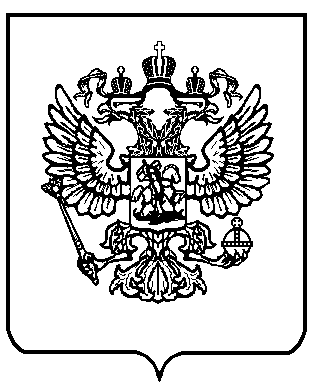 